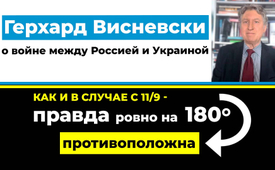 Герхард Висневски о войне между Россией и Украиной: «Как и в случае с 11 сентября - правда ровно на 180° противоположна»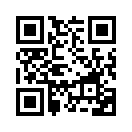 Г. Висневски был первым немецким журналистом, который поставил под сомнение официальную версию терактов 11 сентября 2001 года и, таким образом, "войны с терроризмом". В настоящее время мы присягаем на верность нарративу войны между Россией и Украиной. Существуют ли совершенно иные предпосылки, стратегии, иные кукловоды и спекулянты, чем те, которых рисуют перед нашими глазами политики и ведущие СМИ?Интервьюер: Господин Висневски, добро пожаловать на наше интервью на Kla.TV.    
Коротко для наших зрителей, возможно кто-то еще не знаком с вами. Насколько мне известно, вы были первым немецким журналистом, который поставил под сомнение официальное освещение событий политикой и ведущими СМИ о терактах 11 сентября 2001 года в США. И, конечно, не только эти публикации, но и развязанную администрацией США войну с террором. В то время это был огромный новаторский шаг, который также вызвал вопросы у многих людей и заставил переосмыслить происходящее. Я бы сказал, что это пробудило исследовательский дух. И это подводит нас к сегодняшней теме: в настоящее время политика и ведущие СМИ вдалбливают - я бы сказал - нарратив о войне между Россией и Украиной. И на этот раз мы столкнулись с серьезными последствиями.     
Что ж, г-н Висневски, если мы смогли пригласить такого специалиста по расследованиям, как Вы, нам, конечно, было бы очень интересно узнать, какова Ваша оценка происходящего.   
Возможно ли, как и с 11 сентября, что здесь существуют совершенно иные связи, предпосылки, намерения, стратегии, другие кукловоды и наживающиеся на этом, чем те, которых изображают перед нашими глазами политики и ведущие СМИ?
Г. Висневски: Да, конечно, между версией официальных СМИ и правдой снова огромный разрыв, огромная пропасть. Путин продается нам как злодей, злые русские, они напали на Украину, и я не хочу защищать их дальше. И я также не думаю, что Путин – безвинный младенец. Но дело в том, что американцы работали над этой военной операцией в течение многих лет, и мы не должны забывать, что эта война продолжается с 2014 г. То, что мы пережили сейчас, с конца февраля 2022 г., было новым наступлением России на Украину.    
И это то, над чем американцы работали годами. Они потратили миллиарды на Украину, чтобы обучить там военных. И они также написали работы, исследования, в которых они уже предвидели эту войну. Поэтому они абсолютно точно хотели этой войны. А почему, собственно? И это то, о чем общественности здесь, конечно, не говорят. Что США хотели этой войны любой ценой. Потому что если вы посмотрите на список преимуществ, которые Штаты получили от этой войны, то список будет бесконечным.       
У меня есть кое-что очень эксклюзивное, а именно отрывок из моего нового ежегодника, над которым я сейчас работаю. Я составил целый список, который, к сожалению, по памяти не воспроизведу. Что на самом деле получают США от этой войны, мы сейчас посмотрим. Нам всегда говорят, что русские могут выиграть от войны, может быть, им есть что выиграть от нее. Может быть, они хотят защитить себя от дальнейшего продвижения НАТО, это все может быть.
Но если посмотреть на этот список, что же выигрывают США и НАТО от этого нового военного наступления русских? Итак, здесь мы имеем отвлечение и объяснение других проблем, таких как инфляция, экономический кризис, сокрытие преступлений ковида, так что это отвлечение. Отвлечение гнева на все это, на Путина, от роста цен, от инфляции. Дисциплинирование граждан, режим страха, оправдание антидемократических мер. При необходимости нам могут даже пригрозить режимом чрезвычайного положения. Реабилитация президента Зеленского из коррумпированного политика в героя. Зеленского выдают по всему миру за супергероя, и противоречить ему уже нельзя. Затем повышение шансов Украины на вступление в ЕС и НАТО, что также является одной из главных целей США, укрепляет лидерство США.       
Когда вы ранее упомянули 11 сентября, это было то же самое. Другими словами, после 11 сентября США привели НАТО в соответствие с планом. Я до сих пор помню, как в то время Коллин Пауэлл с важностью вошел в штаб-квартиру НАТО так сказать с девизом: "Теперь все слушаются нашего приказа". И здесь мы также имеем этот эффект. Тогда, что еще у нас есть? Я даже не могу закончить. Затем, конечно, что вместо российского газа ЕС и Германия теперь покупают американский газ, то есть связи с бизнесом. Огромная оружейная сделка, как вы можете видеть, я даже не могу закончить здесь, это действительно около 30 пунктов, и американцы с нетерпением ждали, когда Путин, наконец, позволит спровоцировать себя на вторжение в Украину.
Хотя сейчас они кричат и вопят, но на самом деле пробки от шампанского уже хлопают и в Вашингтоне, и в американской оружейной промышленности, и в газовой промышленности. Вот как все это происходит, и, как всегда, все повернуто на 180°.

Интервьюер:                                                                                                                                                              Господин Висневски, нам будет интересно узнать об этом подробнее: какие стратегии вы видите на заднем плане, что там происходит?
Г. Висневски:                                                                                                                                                                          Да, в этой войне, как я, возможно, уже упоминал или нет, российская сторона всегда изображается как плохая и как агрессор, это очень важно, вы также заметили языковой режим в политике, они всегда говорят об агрессивной войне Путина. Для них очень важно, чтобы это было вбито в головы людей. Но, конечно, я уже провел здесь исследование для своей следующей книги " Утаённое-закрытое-забытое 23". И из этого следует, что эта война готовилась давно, но не только, или не столько русскими, сколько американцами, годами. Есть реальные исследования, которые они провели, как вывести Россию из равновесия. И сценарий этой войны был написан не в России, а в США, что может удивить некоторых людей. И как выглядел этот сценарий, можно увидеть в отчете военного аналитического центра RAND Corporation, три четверти которого финансируется американским государством, иными словами, это государственный аналитический центр, который выражает то, чего хочет государство, американское государство. И название этого доклада действительно не оставляет места для недопонимания, а именно: "Перенапряжение и разбалансировка России".
Такова была стратегия американцев, и именно поэтому Путин оказал им, так сказать, огромную услугу - хотел он того или нет - окончательно вторгшись в Украину в конце февраля 2022 г. Итак, в докладе RAND, о котором я говорил, перечислены многочисленные приемы и меры по провоцированию и угрозе России. То есть еще до того, как Россия вторглась в Украину. Например, некоторые из этих шагов включают следующее:                                                                                                                                            - Передислокация бомбардировщиков на расстоянии удара от ключевых российских стратегических объектов, разумеется, силами НАТО и Запада.                                                                                - Развертывание дополнительного тактического ядерного оружия в местах дислокации в Европе и Азии.                                                                                                                                                                                          - Укрепление военно-морских сил США и их союзников и их присутствие в районах операций России.                                                                                                                                                    - Проведение военных учений НАТО у границ России.                                                                      - Выход из Договора INF, ядерных ракет средней дальности.                   
И все это уже было спланировано, предложено и частично осуществлено до того, как Россия вторглась в Украину. Вопрос в том, что еще должна была терпеть Россия в плане провокаций и угроз своей безопасности? На самом деле проблема заключалась в том, что США систематически старались загнать русского медведя в угол. И они зажали его в углу. Что делает медведь, когда его загоняют в угол? Он наносит удар, потому что у него нет другого выбора. Таков был механизм вторжения русских в Украину. В конце концов, Украина была последним противостоянием с Западом. И русские отчаянно просили, чтобы Украина хотя бы стала нейтральной, в качестве буфера. Все это было отвергнуто. США даже заявили: «Мы больше не слушаем русских».                                                                                                                          
Интервьюер:                                                                                                                                                                А простые американцы на улице, вероятно, даже не подозревают о существовании таких аналитических центров на заднем плане. Но, скорее всего, это вовсе не в интересах американцев, а в интересах других кукловодов. Не могли бы вы уточнить, г-н Висневски?
Г. Висневски:                                                                                                                                                          Ну, как я уже сказал, я могу говорить только об оружейной промышленности, газовой промышленности, финансовой сфере и тому подобных отраслях. Они все вовлечены. Что касается пунктов, то это положительный список для НАТО и Соединенных Штатов тех выгод, которые они получают от этой войны.  Например, солидарность внутри НАТО, больший контроль над союзниками. Но и внутри страны, приучая граждан к режиму страха. Теперь речь снова идет о том, может ли взорваться атомная электростанция и о подобных вещах.
Таким образом, если бы Путин не начал войну, чего, я думаю, США с нетерпением ждали, то им пришлось бы каким-то образом устроить еще более жесткую провокацию, чтобы заставить его сделать это. Итак, это действительно бесконечно.                                                                                                                                               Кроме того, мы также имеем - и это очень важный момент - дистанцирование Германии от России. Именно с этим англо-американцы боролись более 100 лет, чтобы вбить клин между Россией и Германией. Теперь они достигли этого в совершенстве. Таким образом, почти все экономические отношения разрываются, и Германию снова относят к Западу, экономически, в плане сырья и т.д. Так что это стратегическая война. Это просто глобалистский мировой порядок, который имеет место сейчас. И порядок пространств. Цель состоит в том, чтобы объединить Западный регион, а Восточный регион и Азия затем объединятся сами, в смысле диалектического процесса. Мы видим, например, как Россия и Китай сближаются, как Россия ищет новых торговых партнеров, новых покупателей своего сырья. Другими словами, эти пространства будут упорядочены и разграничены более точно. Снова появятся блоки и тому подобные вещи. Это все запланировано, это геополитика.
Интервьюер:                                                                                                                                        Теперь еще один вопрос, возможно, в конце. Как "обычный потребитель" вы стоите перед этой информацией с открытым ртом, полный изумления, но вы не знаете, что с ней делать, как с ней поступить? Что бы Вы дали нам, что бы Вы дали зрителям в качестве совета, как можно противостоять этому? Как на это реагировать, какие меры можно предпринять? Чтобы мы не принимали все, как нормальное явление, как говорится.
Г. Висневски:                                                                                                                                             Да, конечно, в первую очередь нужно попрощаться с устоявшимися СМИ. Если да, то можно слушать только некоторые из них, в небольших дозах, я бы сказал, чтобы понять, что там происходит, о чем лгут и что извращают. Это тоже важно знать. Но вы больше не можете использовать их как источник информации, которому вы доверяете. Вместо этого нужно перейти на альтернативные СМИ, разобраться с этим там и освободиться от всей этой пропаганды. Ведь говорят, что первая жертва войны - правда, и сейчас перед нами впечатляющий случай. Сейчас у нас война, и люди лгут изо всех сил. Мы должны помнить об этом. И мы должны использовать эту возможность, теперь, когда все так ясно, чтобы отделить себя от основных СМИ, от основных источников информации и болтовни политиков.
Интервьюер:                                                                                                                                                       Г-н Висневски, большое спасибо, что уделили нам время. Я буду рад (a), если мы сможем снова поставить вас перед камерой. Желаю вам хорошего дня.
Г. Висневски: В любое время, большое спасибо. Всего хорошего!от Horst M. /  hmИсточники:-Может быть вас тоже интересует:#Ukraina - www.kla.tv/Ukraina

#Rossiya - Россия - www.kla.tv/Rossiya

#UkrainaKonflikt - www.kla.tv/UkrainaKonfliktKla.TV – Другие новости ... свободные – независимые – без цензуры ...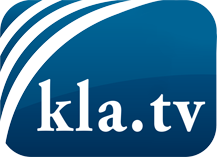 О чем СМИ не должны молчать ...Мало слышанное от народа, для народа...регулярные новости на www.kla.tv/ruОставайтесь с нами!Бесплатную рассылку новостей по электронной почте
Вы можете получить по ссылке www.kla.tv/abo-ruИнструкция по безопасности:Несогласные голоса, к сожалению, все снова подвергаются цензуре и подавлению. До тех пор, пока мы не будем сообщать в соответствии с интересами и идеологией системной прессы, мы всегда должны ожидать, что будут искать предлоги, чтобы заблокировать или навредить Kla.TV.Поэтому объединитесь сегодня в сеть независимо от интернета!
Нажмите здесь: www.kla.tv/vernetzung&lang=ruЛицензия:    Creative Commons License с указанием названия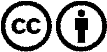 Распространение и переработка желательно с указанием названия! При этом материал не может быть представлен вне контекста. Учреждения, финансируемые за счет государственных средств, не могут пользоваться ими без консультации. Нарушения могут преследоваться по закону.